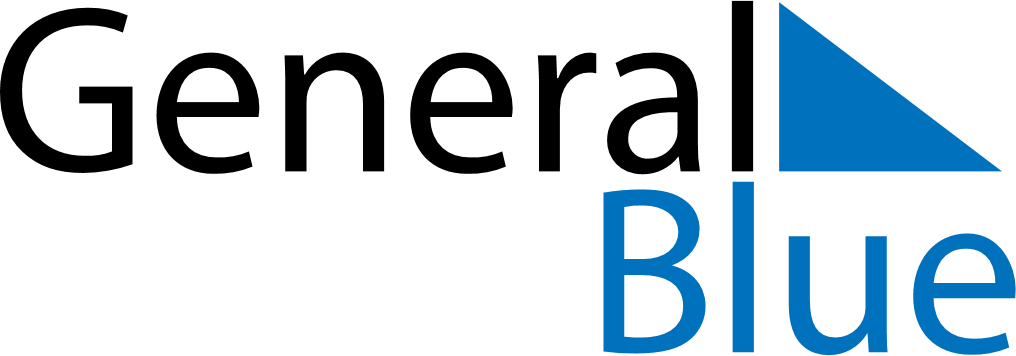 January 2024January 2024January 2024January 2024January 2024January 2024Luumaeki, South Karelia, FinlandLuumaeki, South Karelia, FinlandLuumaeki, South Karelia, FinlandLuumaeki, South Karelia, FinlandLuumaeki, South Karelia, FinlandLuumaeki, South Karelia, FinlandSunday Monday Tuesday Wednesday Thursday Friday Saturday 1 2 3 4 5 6 Sunrise: 9:21 AM Sunset: 3:04 PM Daylight: 5 hours and 42 minutes. Sunrise: 9:20 AM Sunset: 3:05 PM Daylight: 5 hours and 44 minutes. Sunrise: 9:20 AM Sunset: 3:07 PM Daylight: 5 hours and 46 minutes. Sunrise: 9:19 AM Sunset: 3:08 PM Daylight: 5 hours and 49 minutes. Sunrise: 9:18 AM Sunset: 3:10 PM Daylight: 5 hours and 51 minutes. Sunrise: 9:17 AM Sunset: 3:12 PM Daylight: 5 hours and 54 minutes. 7 8 9 10 11 12 13 Sunrise: 9:16 AM Sunset: 3:14 PM Daylight: 5 hours and 57 minutes. Sunrise: 9:15 AM Sunset: 3:16 PM Daylight: 6 hours and 0 minutes. Sunrise: 9:14 AM Sunset: 3:18 PM Daylight: 6 hours and 3 minutes. Sunrise: 9:13 AM Sunset: 3:20 PM Daylight: 6 hours and 6 minutes. Sunrise: 9:12 AM Sunset: 3:22 PM Daylight: 6 hours and 10 minutes. Sunrise: 9:10 AM Sunset: 3:24 PM Daylight: 6 hours and 13 minutes. Sunrise: 9:09 AM Sunset: 3:26 PM Daylight: 6 hours and 17 minutes. 14 15 16 17 18 19 20 Sunrise: 9:07 AM Sunset: 3:28 PM Daylight: 6 hours and 21 minutes. Sunrise: 9:06 AM Sunset: 3:31 PM Daylight: 6 hours and 25 minutes. Sunrise: 9:04 AM Sunset: 3:33 PM Daylight: 6 hours and 29 minutes. Sunrise: 9:02 AM Sunset: 3:36 PM Daylight: 6 hours and 33 minutes. Sunrise: 9:01 AM Sunset: 3:38 PM Daylight: 6 hours and 37 minutes. Sunrise: 8:59 AM Sunset: 3:40 PM Daylight: 6 hours and 41 minutes. Sunrise: 8:57 AM Sunset: 3:43 PM Daylight: 6 hours and 46 minutes. 21 22 23 24 25 26 27 Sunrise: 8:55 AM Sunset: 3:45 PM Daylight: 6 hours and 50 minutes. Sunrise: 8:53 AM Sunset: 3:48 PM Daylight: 6 hours and 55 minutes. Sunrise: 8:51 AM Sunset: 3:51 PM Daylight: 6 hours and 59 minutes. Sunrise: 8:49 AM Sunset: 3:53 PM Daylight: 7 hours and 4 minutes. Sunrise: 8:47 AM Sunset: 3:56 PM Daylight: 7 hours and 9 minutes. Sunrise: 8:44 AM Sunset: 3:59 PM Daylight: 7 hours and 14 minutes. Sunrise: 8:42 AM Sunset: 4:01 PM Daylight: 7 hours and 19 minutes. 28 29 30 31 Sunrise: 8:40 AM Sunset: 4:04 PM Daylight: 7 hours and 24 minutes. Sunrise: 8:38 AM Sunset: 4:07 PM Daylight: 7 hours and 29 minutes. Sunrise: 8:35 AM Sunset: 4:09 PM Daylight: 7 hours and 34 minutes. Sunrise: 8:33 AM Sunset: 4:12 PM Daylight: 7 hours and 39 minutes. 